Mérési jegyzőkönyvVirtualizációs technológiák vizsgálataA feladatokat összeállította: Tóth Dániel, BME MIT, 2008-2011.A jegyzőkönyvsablont módosította: Szombath István, Huszerl Gábor, Tóth Áron, Cseh Dávid BME MIT, 2011-2016.A mérés célja egy korszerű, szerver-oldali virtualizációs környezet valamint az ezt támogató központi felügyeleti megoldások lehetőségeinek bemutatása, kipróbálása. A mérés során elvégzendő főbb lépések a következők lesznek:A virtualizációs környezet indítása, tárhálózat konfigurálása a virtuális gépek számáraEgy szerverre néhány virtuális gép telepítése és elindítása, a távoli hozzáférési lehetőségek megismeréseErőforrás-gazdálkodási valamint monitorozási lehetőségek kipróbálásaKörnyezet kezelése parancssoros eszközökkel.A mérés során több cloud virtuális gép és számos felhasználói virtuális gép kell, hogy fusson egyszerre, valamint a beállításokat távoli hozzáféréssel kell elvégezni, ezért rendkívül fontos, hogy a mérés során folyamatosan tisztában legyünk a felépített rendszer architektúrájával, dokumentáljuk, hogy mikor melyik géphez kapcsolódunk, éppen melyik gép beállításait módosítjuk. Ehhez ad áttekintést a következő ábra: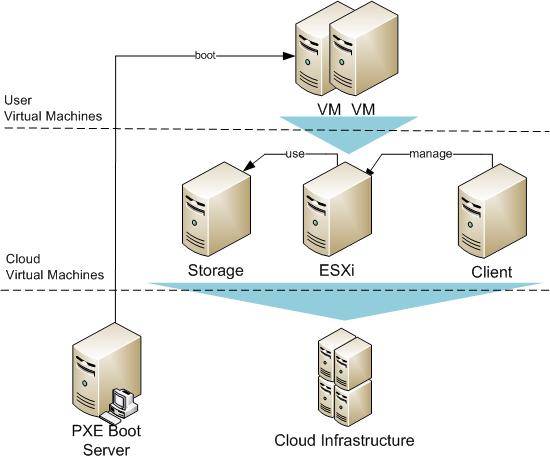 A mérést három cloud virtuális gép igénybevételével kell végezni. A cloud web felületén a "New reservation" menüpontban válasszuk ki a "<image>" opciót, állítsuk be a foglalás kezdetét és hosszát. A foglalás ún. "Cluster reservation" lesz ami azt jelenti hogy mind a három szükséges cloud virtuális gép elindul egyszerre. A foglalás után érdemes bejelentkezni mind a három gépre, hogy ne kerüljön törlésre a foglalás az inaktivitás miatt. Erre használható a windows-os kliens putty nevű ssh kliense.A Client virtuális gép (amelyhez Windows Távoli Asztal (RDP) segítségével lehet kapcsolódni) tartalmazza a vSphere klienst a PowerCLI eszközt és egyéb szükséges fájlokat és eszközöket. Az ESXi nem rendelkezik grafikus felülettel, és a szöveges konzolon is csak kevés beállítás végezhető el, ezért a Client gépen futó vSphere Client alkalmazással kell távolról végezni minden feladatot.A Storage virtuális gép előre be van állítva, egy NFS szerver fut rajta, amely a mérés során a tárhelyet biztosítja az ESXi szerver számára.Az ESXi virtuális gép tartalmazza a mérés során kezelendő ESXi szervert. A mérés során létrehozott összes „User” virtuális gép ezen ESXi Server felett fut.A kiszolgáló infrastruktúrának egy központi, nem látható része még a PXE boot szerver, ami lehetővé teszi, hogy a hálózatra kötött bármely – fizikai vagy virtuális – gép képes legyen hálózatról bootolni különféle operációs rendszereket, feltéve, hogy az adott gép BIOS-ában hálózati bootolást állítottunk be. Technikailag így oldottuk meg, hogy a létrehozott „User” virtuális gépeket elindítva lehessen valamilyen live operációs rendszert, vagy telepítőt elindítani.feladat: ESXi szerver üzembe helyezésefeladat: Virtuális gépek kezelésefeladat: Érdekes feladatokfeladat: ESXi kezelése PowerShell segítségévelÉrtékelésA mérés időpontja:2016. 03. 17.A mérést végezték:X Y, NEPTUNX Y, NEPTUNEnnek a fájlnak a neve:NEPTUN1_NEPTUN2_virtech_jk.docTudnivalók:A VCL-ben elég csak az ITLab1 MIT2 Client image-t lefoglalni, a többi szükséges gép automatikusan vele együtt lefoglalódikMiután le lett foglalva a gép, be is kell mind a háromra lépni, hogy ne törölje a VCL a foglalást. Ehhez érdemes a windows 7-es kliens gép putty ssh kliensét használni.Csak a sárga színnel megjelölt részre írjon.A <<Képernyőkép>> helyőrzőt törölje ki, és a helyére illesszen be egy, a feladat megoldását igazoló képernyőképet.A feladatok egy részét csak az ötös jegyhez kell megoldani, ezeket *-gal jelöltük.Visszajelzéseket Huszerl Gábornak (huszerl AT mit.bme.hu) küldjük.1.1 Tárhely csatlakoztatásaA VCL felületen fogaljuk le a szükséges környezetet, majd ha elkészült csatlakozzunk a Client Windows 7 virtuális géphez RDP segítségével. A továbbiakban ennek a gépnek a segítségével fogjuk menedzselni a virtuális környezetünket. A gépen megtalálhatóak a szükséges eszközök: vSphere Client az ESXi kezeléséhez, PowerCLi az ESXi parancssori kezeléséhez és putty SSH kliens a tárhelyet biztosító szerver kezeléséhez.Először csatlakozzunk a vSphere kliens segítségével az ESXi kiszolgálónkhoz a VCL által adott felhasználónévvel és jelszóval!A tárhely virtuális gép az NFS szolgáltatást konfigurálva tartalmazza, csak az IP címét és a megosztási mappát kell megtudnunk. (sudo exportfs)Állítsuk be az ESXi-nek az NFS szerveren megosztott mappát, valamint hozzunk létre a tárhelyen egy datastore-t! Az NFS és Datastore beállításának lépései:……Az NFS datastore:<<Képernyőkép>>2.1 Virtuális gép létrehozása előregyártott készülékbőlPróbaképpen a Client virtuális gép asztalán megtalálható Nostalgia nevű virtuális gépet (Nostalgia.zip, jelszó: LaborImage) tömörítsük ki és telepítsük a vSphere klienssel a következő lépések során!Keressük meg az ESXi szerverhez rendelt datastore-t és nézzük meg annak tartalmát (browse).Ekkor láthatjuk a datastore tartalmát, a virtuális gépeket. A feltöltés (upload) gombot kiválasztva feltölthetjük az előzetesen kicsomagolt Nostalgia imaget.A vmx vagy a template fájlra jobb gombbal kattintva lehetőség van add to Inventory-ra, mely a diszken lévő virtuális gépet hozzáadja a menedzselt virtuális gépek közé.Ez után már elindíthatjuk a virtuális gépet.Indítsuk el! Nézzünk rá konzoljára, próbáljuk ki! Ha kérdezi, akkor az „I copied it” lehetőséget válasszuk!Azért ne töltsünk túl sok időt vele!Fontos, hogy a kipróbálás után mindenképpen kapcsoljuk ki a virtuális gépet és töröljük is le a datastore-ból!A következő játékot próbáltuk ki:<<Képernyőkép>>2.2 Saját virtuális gép létrehozásaMivel egy készre telepített virtuális gép adattárba feltöltése igen hosszadalmas lenne, de üres gépre operációs rendszer telepítése még hosszadalmasabb a labor keretében, ezért most kihasználjuk, hogy a virtuális laborban hálózatról bootolható operációs rendszer is rendelkezésre áll, így ezt fogjuk futtatni a virtuális gépekben.Hozzunk létre az ESXi-n egy virtuális gépet, az operációs rendszer legyen Ubuntu Linux (32-bit), és rendelkezzen legalább 1024MB memóriával! Virtuális merevlemezre nem lesz szüksége. A virtuális hálózati adaptere kapcsolódjon a külvilághoz a hoszt gép (ESXi gép) "Public" hálózati adapterén keresztül! A hálózati adapter típusa „e1000” legyen!A virtuális gép:<<Képernyőkép>> Hogyan ellenőrizhető le, hogy a konfiguráció tényleg ilyen?…Indítsuk el a virtuális gépet és lépjünk be a BIOS-ába! (Hogyan kell?)…<<Képernyőkép>>Nézzük meg a boot sorrendet, ellenőrizzük, hogy a hálózatról bootolás engedélyezett! (Alapértelmezetten az kell, hogy legyen, de ez egy remek kifogás arra, hogy szétnézzünk a BIOS- beállítási lehetőségek között.)<<Képernyőkép>>Indítsuk el a gépet hálózatról a Ubuntu 10.04 i386 boot opcióval! Ezzel a laborgépekre telepített operációs rendszerrel megegyező környezetet kapunk a virtuális gépen belül, annyi eltéréssel, hogy nincs mögötte fizikai háttértár, minden változtatás a fájlrendszerben csak a memóriában tárolódik, újraindítás után elveszik.Az elindított operációs rendszer bejelentkezési képernyője:<<Képernyőkép>>Tekintsük meg az erőforrás-fogyasztást jelző grafikonokat a vSphere Clientben, figyeljük meg a vendég gép indítása után visszamenőleg a CPU terhelést valamint a hálózati forgalmat. Mi magyarázza a hálózati forgalmat?<<Képernyőkép>>Csináljunk egy kis próbaterhelést az Ubuntut futtató virtuális gépen, például a 7zip tömörítő benchmark opciójával (terminalban: 7z b)! Jegyezzük fel az eredményeket, valamint tekintsük meg a CPU terhelést újra!Próbaterhelést így csináltam:<<script vagy teszt leírása>><<Képernyőkép>>Módosítsuk a virtuális gépet, most állítsunk be 2 CPU-t neki és ismételjük meg a fenti mérést. Mit tapasztalunk (benchmark futásidejét illetve a grafikont illetően)?<<Képernyőkép>>Állítsunk be korlátot a CPU használatra és ismételjük meg a mérést! Mit tapasztalunk?Korlátot így állítottam be:…Az új teszt eredménye:<<Képernyőkép>>Mi az ún. egymásba ágyazott virtualizáció (nested virtualization)? Mire való? Adjon egy példát!…Nézzünk be az ESXi parancssori felületére! (Ehhez SSH segítségével kell kapcsolódni az ESXi géphez, a felhasználónév/jelszó ua. mint amit a vSphere kliens esetén használtunk) Nézzük meg, hogy milyen operációs rendszer felett is vagyunk a következő paranccsal:uname -aEzután nézzük meg a futó folyamatokat és virtuális gépeket:esxtopKimenet (röviden):…4.1 Próbáljuk ki a PowerCLI eszköztA hozzá tartozó dokumentáció elérhető itt.A feladatokat kizárólag PowerCLI használatával oldjuk meg. (4.1, 4.2, 4.3)Csatlakozzunk az ESXi szerverhez a Client virtuális gépen futtatott terminálból PowerCLI segítségével!Kérjük le a virtuális gépek adatait!Hogyan lehet megtudni parancssorból, hogy egy virtuális gép éppen fut-e?Indítsunk el a parancssorból egy virtuális gépet, majd állítsuk le!Bemenet:…Kimenet:…Indoklás / magyarázat / mit láthatunk:…4.2 Erőforrás használat lekérdezéseKérdezzük le egy virtuális gép historikus erőforrás használatát!Kérdezzük le az ESXi hoszt historikus erőforrás használatát!Hogyan lehetséges csak megadott metrika értékének a lekérdezése?Bemenet:…Kimenet:…Indoklás / magyarázat / mit láthatunk:…4.3 Virtuális gépek kezeléseA Nostalgia virtuális gépet töltsük fel az adattárba a parancssorból!A feltöltött virtuális gépet regisztráljuk be!A kézzel létrehozott linux virtuális gép paraméterét módosítsuk. (processzor szám/memória méret, erőforrás korlát/foglalás módosítása)!Bemenet:…Kimenet:…Indoklás / magyarázat / mit láthatunk:…Adjon rövid értékelést a mérésről, kitérve a technológiai és otthoni munka nehézségeire és pozitívumaira!…